Nafn: ___________________________________                    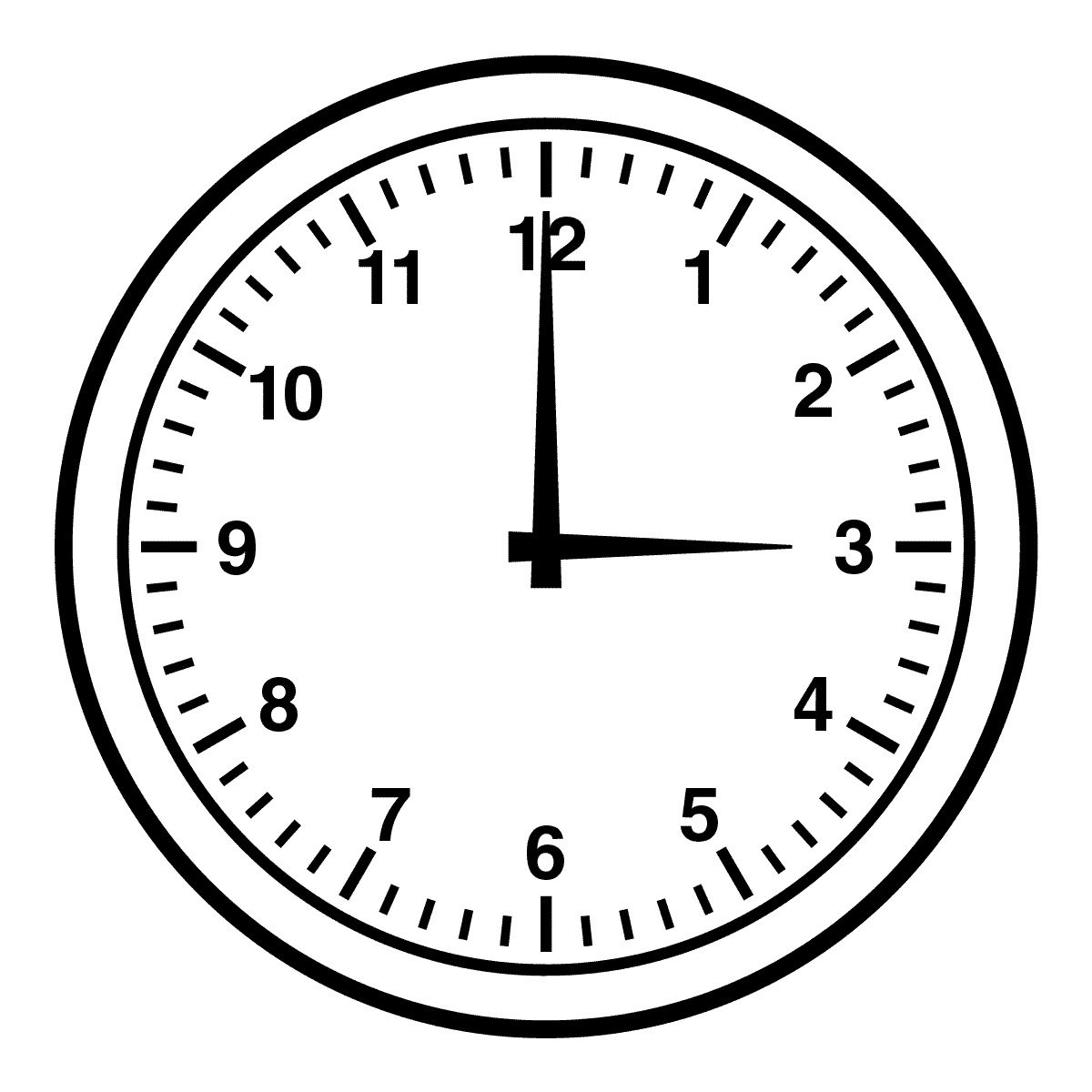 Lestu öll orðin þrisvar.                             
 
Þetta                                                       Taktu tímann
                                                  
Busi og Bára búa á mýri.                     1. __________Þóra og Einar veiða Lax.                     2. __________Kári og Kata eru í yfir.                       3. __________ Daði á dúfur í kofa.Pála á lauk í poka.Laufey á ber í boxi                           Hvaða tími var bestur? ______